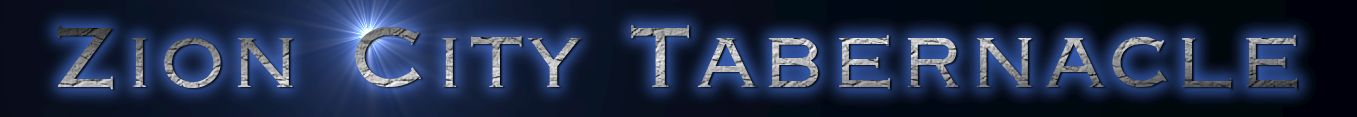 WEDDING RESERVATION FORMPlease print all answers neatly and return to the church office.  A provisional reservation will be made in the Church Diary when this form has been completed.   This form does not constitute a wedding contract. Your wedding date will be formally placed on the Church Diary only when the wedding contract has been signed by all parties.BRIDE’S FULL NAME	 ___________________________________________________________		Home Phone_______________ 		Mobile ______________ 	Email ____________________________ Current Address ______________________________________________________________________________ First Marriage Y/N         Are you:		A Christian? Y/N 		A Church Member? Y/N	What church do you currently attend if any? ________________________________________________________GROOM’S FULL NAME  	___________________________________________________________		Home Phone_______________ 		Mobile ______________ 	Email ____________________________ Current Address ______________________________________________________________________________ First Marriage Y/N         	Are you:		A Christian? Y/N 		A Church Member? Y/N 	What church do you currently attend if any? ________________________________________________________Address of where you will both be living after marriage:__________________________________________________Proposed Date of Wedding: ___________________ 	Time: ________   Approximate number of guests _______Date of Rehearsal: __________________ 		Time: ________ 
Requirements to be provided by ZCT:*An separate charge will be negotiated for Added ExtrasNotes: ________________________________________________________________________________________________________________________________________________________________________________________We have read the Wedding Policies as outlined in “Your Wedding at Zion City Tabernacle” and agree to abide by these policies. We will make every effort to ensure that our wedding party and those servicing the wedding will do the same.  ______________________________		 __________________________	 __________  Bride’s Signature 				Groom’s Signature 			Date For Church Office Use Only: Date Confirmed _______________ 		Personnel notified  _____________________________________ Gold OrganistUshers   P.A. TechnicianCar park attendantPlatinum Platinum Flower stands Red carpetDecorative ArchAdded Extras*Added Extras*Extra Rehearsal Extra Rehearsal Extra room(s)Projectionist   Other?